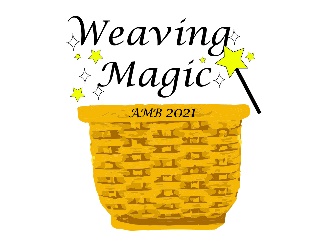 VENDOR APPLICATIONAMB Convention - October 20-24, 2021Please Print or Type:  AMB Status: Business/Cottage___  Guild ___  2021 Teacher ___Business Name_________________________________________________Membership #_____________Address________________________________________________________________________________Phone________________________Email_____________________________________________________A single traditional vending booth includes an 8’ X 8' space, 1 table and 2 chairs. Traditional vending space will be available on a first-come, first served basis. Traditional vendors will be placed for the public to easily access.Tables for Teacher vendors will be on a first come, first served basis.  You are strongly encouraged to apply early.Teacher vendor tables will be around the perimeter of the room and may not be close to teaching area (we will try to do our best to make it close).Rooms will be locked when not in use.  No security is provided.There will be community trash cans. Wi-Fi available at no cost.List the items you will be selling (must be basket related):________________________________________________________________________________________________________________Indicate names for nametags:_______________________________________________________________________________________________________________________________________Please read and sign: I understand I am responsible for insurance coverage and will not hold the AMB or the Plaza-Grand Rapids responsible for any damage or loss incurred. I understand the doors will be locked Tuesday evening through Sunday during the hours the classrooms are not in use. I understand that I must pay Michigan sales tax and file the appropriate forms (Michigan tax forms will be available).Signature:____________________________________________________Date:______________________Enclose a check for the total amount made out to AMB.No refunds after September 15, 2021, unless space can be sold.QUESTIONS CONTACT:	Sarah Nestle				Phone:  989-854-1363				8440 S. Loomis Rd.				Shepherd, MI  48883-8003		sarah@basketsbyhand.com		Due August 15 – Apply EarlyNumber OrderedCost EachTotal CostTraditional Vending     8' X 8' Space (1 table and 2 chairs)$30.00     Extra table$15.00Teacher Vendor     1st table$15.00     2nd table$20.00Electric Hookup (Special drop)$25.00Logo Use$25.00Late Fee - If after 8/15/2021$10.00TOTAL AMOUNT ENCLOSED